Załącznik graficznydo Uchwały Nr…./…../2017Rady Miejskiej w Więcborkuz dnia …………..2017 roku 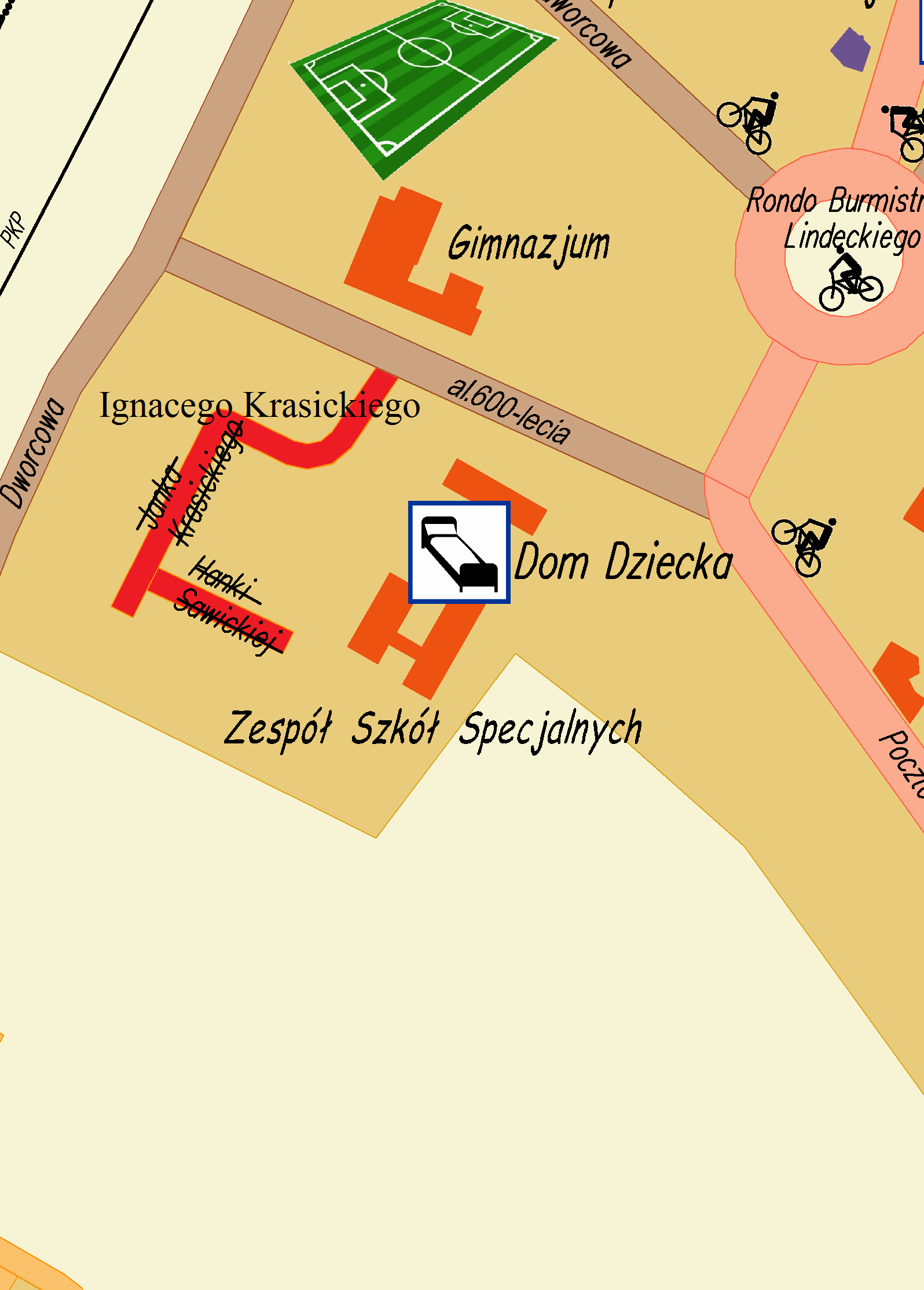 